Loop    Gezond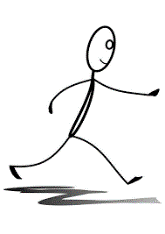 Prijslijst per 1 april 2021Pedicure basis behandeling	€38,50 | 45 minPedicure + voetmassage		€63,50 | 75 minVoetmassage				€30,00 |30 minScrub					€10,00Masker					€12,50Deelbehandeling			€26,50 | 20 minExtra behandeltijd			€12,50 | per 15 minGellak 					€29,50Gellak + basis behandeling		€63,00Gellak verwijderen			€10,00*Nagellak					€15,00Nagellak + basis behandeling	€48,50Nagellak verwijderen			€5,00*Reiskosten				€3,00 binnen 10 km						Vanaf 10 km in overleg* Gratis bij een pedicure behandeling